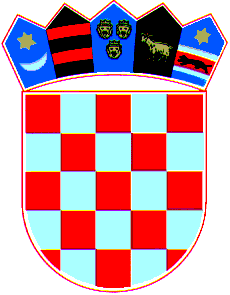        REPUBLIKA HRVATSKAPOŽEŠKO-SLAVONSKA ŽUPANIJAOPĆINA ČAGLIN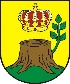 Općinsko vijećeKLASA:024-02/23-01/1URBROJ:2177-3-1-23-17Čaglin,16.ožujka 2023.  Temeljem članka 30.Statuta općine Čaglin („Službeni glasnik Općine Čaglin“br.1/18,2/20,3/20-proćišćeni tekst i 3/21) , Općinsko vijeće općine Čaglin , na  11.sjednici održanoj  16.ožujka 2023.godine,  donosi O D L U K U o davanju suglasnosti na cijene  komunalnih usluga Komunalca ČaglinČlanak 1.Općinsko vijeće jednoglasno s 13 glasova ZA  daje suglasnost Komunalcu Čaglin na cijene komunalnih usluga (usluga sahrane ,usluga rada strojem, košnje groblja i javnih površina, te na cijene izrade grobnica) i plan košnje groblja.                                                                     Članak 2.  Cjenik usluga sastavni je dio ove Odluke .                                                                        Članak 3.   Ova Odluka o davanju suglasnost na cijene komunalnih usluga ,objavit će se u „Službenom glasniku Općine Čaglin“.                                                                                       Predsjednik Općinskog vijeća :                                                                                                          Željko Šutić